OSAKA FUJI NAGOYA 5D4N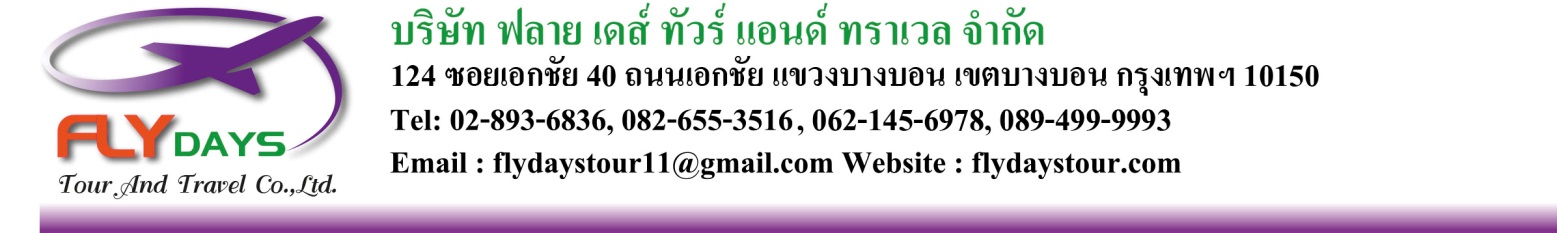 ซุปตาร์ จี๊ดจ๊าดกำหนดการเดินทางเดือนมีนาคม – พฤษภาคม 2560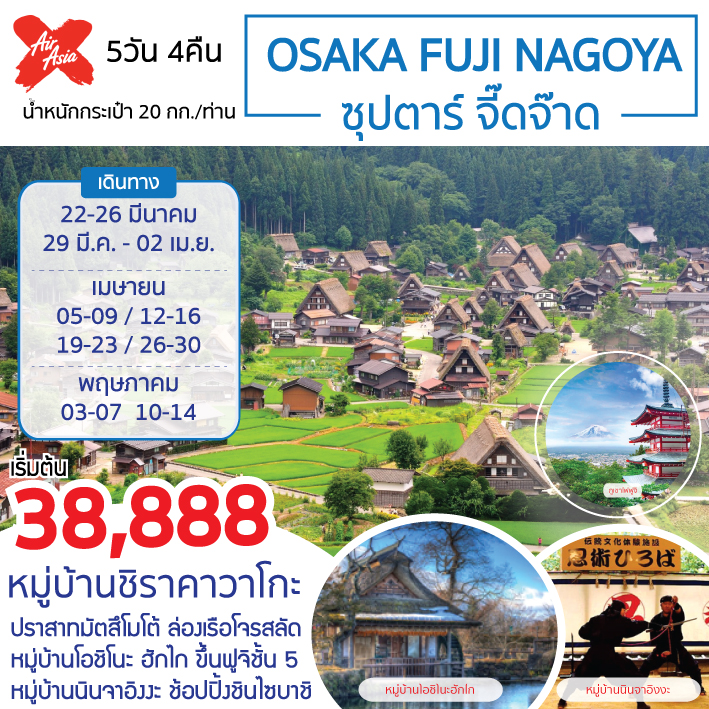 โดยสายการบิน  AIR ASIA X (XJ)ทาคายาม่า หมู่บ้านชิราคาวาโกะ ปราสาทมัตสึโมโต้ขึ้นฟูจิชั้น 5 ชมหมู่บ้านน้ำใสโอชิโนะ ฮักไก ล่องเรือโจรสลัดเพลิดเพลินกับหมู่บ้านนินจาอิงงะ ช้อปปิ้งจุใจชินไซบาชิอาบน้ำแร่ธรรมชาติ FREE WIFI ON BUS มีน้ำดื่มบริการบนรถบัสวันละ 1 ขวด** ปล. ไม่มีราคาเด็ก เนื่องจากเป็นราคาพิเศษ / ราคานี้ไม่รวมค่าทิปไกด์ท่านละ 1,000 บาท/ทริป**วันแรก     	กรุงเทพ   สนามบินดอนเมือง – สนามบินคันไซ ประเทศญี่ปุ่น – กิฟุ05.00 น.	พร้อมกันที่ สนามบินนานาชาติดอนเมือง ชั้น 3 อาคารผู้โดยสารระหว่างประเทศ เคาน์เตอร์ สายการบิน AIR ASIA X เจ้าหน้าที่ของบริษัทฯ คอยให้การต้อนรับ และอำนวยความสะดวกในการเช็คอินสายการบิน AIR ASIA X ใช้เครื่อง AIRBUS A330-300 จำนวน 377 ที่นั่ง จัดที่นั่งแบบ 3-3-3  (น้ำหนักกระเป๋า 20 กก./ท่าน หากต้องการซื้อน้ำหนักเพิ่ม ต้องเสียค่าใช้จ่าย) **บริการอาหารและเครื่องดื่มบนเครื่อง**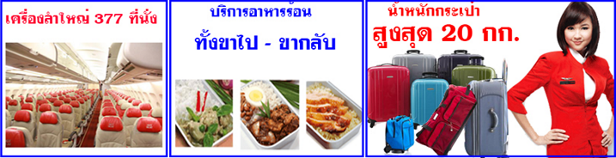 08.05 น.	เหิรฟ้าสู่ เมืองโอซาก้า ประเทศญี่ปุ่น โดยเที่ยวบินที่ XJ90015.50 น.  	ถึง สนามบินคันไซ เมืองโอซาก้า ประเทศญี่ปุ่น หลังจากผ่านขั้นตอนศุลกากรแล้วนำท่านเดินทางสู่ โอซาก้า (Osaka) เป็นจังหวัดที่มีความสำคัญเป็นอันดับสองและขนาดใหญ่เป็นอันดับสามของญี่ปุ่น เป็นเมืองเศรษฐกิจที่สำคัญของภูมิภาคคันไซ อีกทั้งยังมีสถานที่ท่องเที่ยวภายในเมืองและรอบๆเมืองมากมาย (เวลาที่ญี่ปุ่น เร็วกว่าเมืองไทย 2 ชั่วโมง กรุณาปรับนาฬิกาของท่านเพื่อความสะดวกในการนัดหมายเวลา) ***สำคัญมาก!! ประเทศญี่ปุ่นไม่อนุญาตให้นำอาหารสด จำพวก เนื้อสัตว์ พืช ผัก ผลไม้ เข้าประเทศ หากฝ่าฝืนมีโทษปรับและจับ***เดินทางสู่ เมืองกิฟุ ตั้งอยู่บริเวณภูมิภาคจูบุบนเกาะฮอนชู ใจกลางประเทศญี่ปุ่น กิฟุถูกแบ่งออกเป็นสองภูมิภาค : ฮิดะ ในภาคเหนือ และ มิโนะ ในภาคใต้ โดยส่วนใหญ่เป็นภูเขาที่สูงเหนือระดับน้ำทะเลมากกว่า 3,000 เมตรจากนั้นนำท่านเข้าสู่ที่พัก ค่ำ        	อิสระอาหารค่ำตามอัธยาศัย ที่พัก 	GIFU HOTEL หรือเทียบเท่าระดับเดียวกันวันที่สอง  	กิฟุ – ชิราคาวาโกะ – ทาคายาม่า – ซันมาชิซูจิ – อาคารทาคายาม่า – มัตสึโมโตะ - ปราสาทมัตสึโมโต้เช้า     	รับประทานอาหารเช้า ณ ห้องอาหารของโรงแรม (1)นำท่านสู่ ชิราคาวาโกะ (Shirakawago) เมืองที่เป็นมรดกโลกทางวัฒนธรรมของประเทศญี่ปุ่น เป็นหมู่บ้านชาวนาที่มีรูปร่างแปลกตาติดอันดับ The most beautiful village in Japan และเป็นเมืองมรดกโลกที่มีชื่อเสียงแห่งหนึ่ง HILIGHT!!! หมู่บ้านแบบกัชโชสึคุริ เป็นบ้านชาวนาโบราณที่มีอายุมากกว่า 250 ปี คำว่า “กัชโช” มีความหมายว่า “พนมมือ” ซึ่งเป็นการบ่งบอกถึงลักษณะ รูปแบบของบ้านที่มีหลังคามุงด้วยฟางข้าวที่ทำมุมชันถึง 60 องศา คล้ายสองมือที่ประนมเข้าหากัน ตัวบ้านมีความยาวประมาณ 18 เมตร กว้าง 10 เมตร ทั้งหลังถูกสร้างขึ้นโดยไม่ใช้ตะปู ต่อมาในปี 1995 องค์การยูเนสโกขึ้นทะเบียนให้ชิราคาวาโกะเป็นมรดกโลก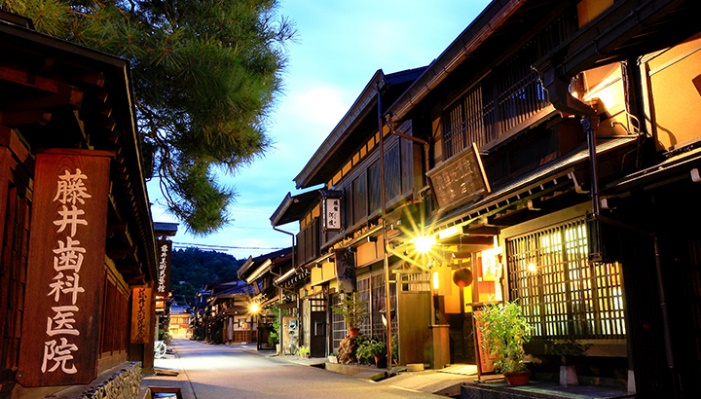 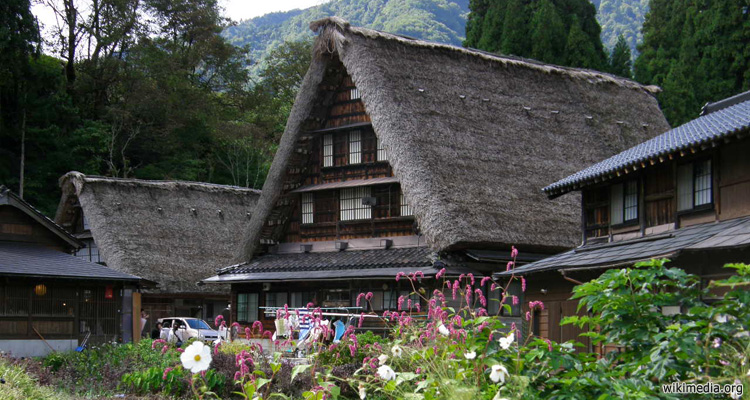 เที่ยง		บริการอาหารกลางวัน ณ ภัตตาคาร (2) เดินทางสู่ ทาคายาม่า (Takayama) เมืองเก่าแก่อยู่ในหุบเขาล้อมรอบด้วยเทือกเขาเจแปนแอลป์  ถูกขนานนามไว้ว่าเป็น ลิตเติ้ลเกียวโต หรือ เกียวโตน้อย เป็นเมืองเก่าแก่ที่ยังคงอนุรักษ์ไว้ซึ่งอารยธรรม ขนบธรรมเนียมประเพณีในอดีตของชาวญี่ปุ่นได้อย่างสมบูรณ์ บ้านเรือนสร้างขึ้นด้วยไม้แบบโบราณ บรรยากาศเก่าแก่ อายุเป็นร้อยๆปี มี วัด ศาลเจ้า สะพาน ตลาดเช้าที่คึกคักเต็มไปด้วยผู้คน ตัวเมืองสวยสะอาด ทันสมัย และมีสภาพธรรมชาติอันอุดมสมบูรณ์ นำท่านเดินเล่น ชมบรรยากาศเมืองเก่าทาคายาม่าที่ ซันมาชิซูจิ ย่นเมืองเก่าที่อนุรักษ์ความเป็นเอโดะเมื่อ 300 ปีก่อนได้เป็นอย่างดี ผ่านชม อาคารทาคายาม่าจินยะ (Takayama Jinya) อดีตทำหน้าที่เป็นสำนักงานรัฐบาลท้องถิ่นประจำภูมิภาคฮิดะ ในสมัยการปกครองของโชกุนโทคุงาวะในปี 1692 จนกระทั่งปี 1969 จนถึงปัจจุบันเปิดเป็นพิพิธภัณฑ์ให้ประชาชนเข้าชมห้องเสี่อทาทามิที่ได้รับการบำรุงรักษาเป็นอย่างดี ปัจจุบันใช้เป็นที่จัดแสดงข้าวของและเอกสารทางการของขุนนางศักดินา แผนที่ภูมิภาคฮิดะ และประวัติศาสตร์แผนเมือง เป็นต้น (ไม่รวมค่าเข้า จ่ายเพิ่มประมาณ 430 เยน/ท่าน)นำท่านสู่ เมืองมัตสึโมโตะ (Matsumoto) เป็นเมืองที่ใหญ่เป็นอันดับสองของจังหวัดนากาโน่ มีจุดท่องเที่ยวที่สำคัญที่สุด นำท่านชม ปราสาทมัตสึโมโตะ (Matsumoto Castle) เป็น 1 ใน 12 ปราสาทดั้งเดิมที่ยังคงสภาพสมบูรณ์และสวยงามที่สุดของประเทศญี่ปุ่น เนื่องจากสร้างอยู่บนพื้นที่ราบ ในภาษาญี่ปุ่นจึงเรียกว่า ฮิราจิโระ ปราสาทแห่งนี้มีเอกลักษณ์ตรงที่มีหอคอยและป้อมปืนเชื่อมต่อกับโครงสร้างอาคารหลัก และด้วยสีโทนมืดทำให้เกิดความรู้สึกที่ยิ่งใหญ่และสุขุม จนได้รับฉายาว่าปราสาทอีกา(Fugashi-Jo) ประมาณกลางเดือนเมษายนของทุกปี เป็นจุดชมซากุระยอดนิยมแห่งหนึ่ง ผู้คนจำนวนมากต่างมาเดินเล่นในสวนหย่อม และรอบๆปราสาท ซึ่งคูเมืองด้านนอกปลูกต้นซากุระสายพันธุ์โซเม โยชิโนะ(somei yoshino)ไว้หลายร้อยต้น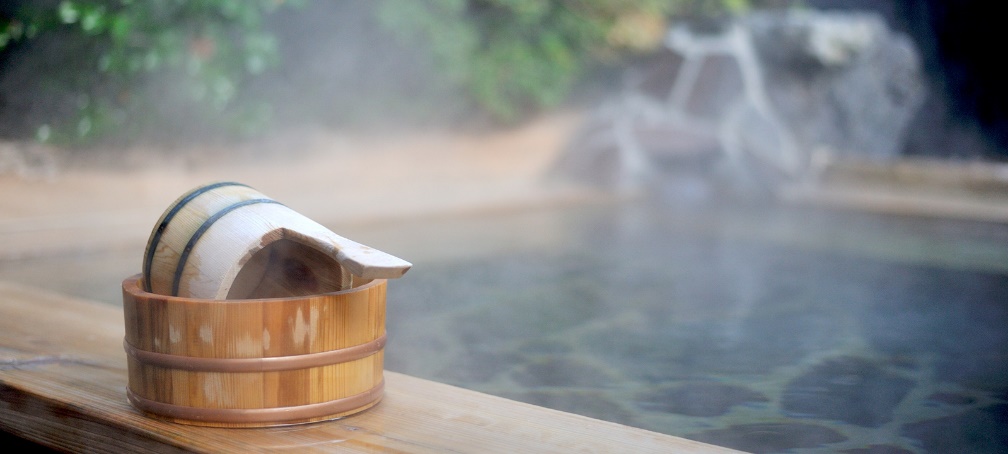 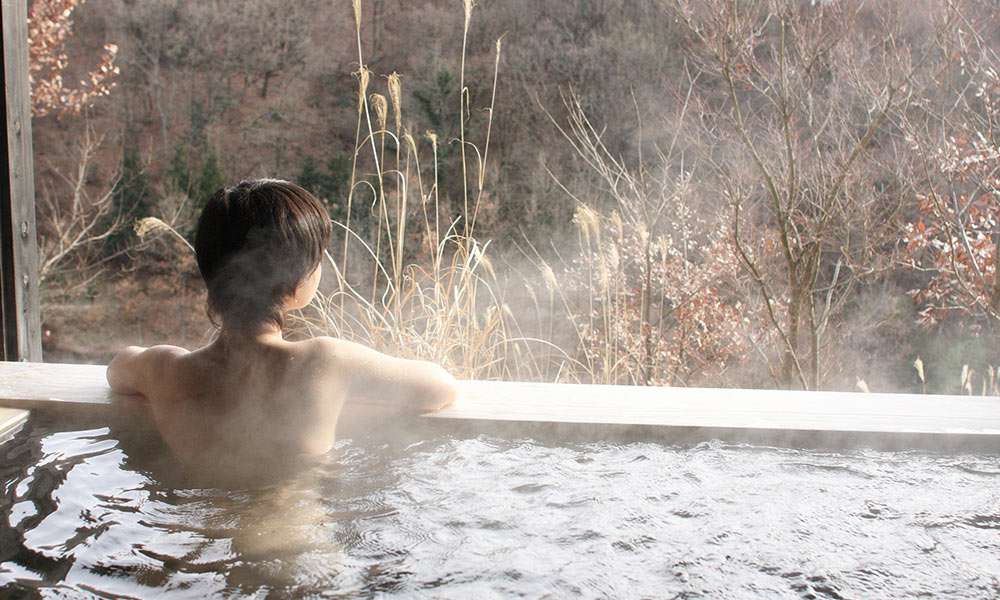 ค่ำ        	บริการอาหารเย็น ณ ห้องอาหารของโรงแรม (3) พักที่		MATSUMOTO ONSEN HOTEL หรือเทียบเท่าระดับเดียวกันจากนั้นให้ท่านได้ผ่อนคลายกับการ แช่น้ำแร่ออนเซ็นธรรมชาติ เชื่อว่าถ้าได้แช่น้ำแร่แล้ว จะทำให้ผิวพรรณสวยงามและช่วยให้ระบบหมุนเวียนโลหิตดีขึ้นวันที่สาม  	มัตสึโมโตะ – หมู่บ้านโอชิโนะฮักไก - ภูเขาไฟฟูจิ ชั้น 5 – พิพิธภัณฑ์แผ่นดินไหว – ออนเซ็นเช้า     	รับประทานอาหารเช้า ณ ห้องอาหารของโรงแรม (4)จากนั้นเดินทางสู่ หมู่บ้านโอชิโนะฮักไก (Oshino Hakkai) เป็นจุดท่องเที่ยวที่สร้างเป็นหมู่บ้านเล็กๆ ประกอบด้วยบ่อน้ำ 8 บ่อในโอชิโนะ ตั้งอยู่ระหว่างทะเลสาบคาวากูจิโกะ กับทะเลสาบยามานาคาโกะ บ่อน้ำทั้ง 8 นี้เป็นน้ำจากหิมะที่ละลายในช่วงฤดูร้อน ที่ไหลมาจากทางลาดใกล้ๆภูเขาไฟฟูจิผ่านหินลาวาที่มีรูพรุนอายุกว่า 80 ปี ทำให้น้ำใสสะอาดเป็นพิเศษ นอกจากนี้ยังมีร้านอาหาร ร้านจำหน่ายของที่ระลึก และซุ้มรอบๆบ่อ ที่ขายทั้งผัก ขนมหวาน ผักดอง งานฝีมือ และผลิตภัณฑ์ท้องถิ่นอื่นๆ อิสระให้ท่านได้เพลิดเพลินกับการถ่ายรูปและซื้อของที่ระลึกตามอัธยาศัยเที่ยง		บริการอาหารกลางวัน ณ ภัตตาคาร (5) 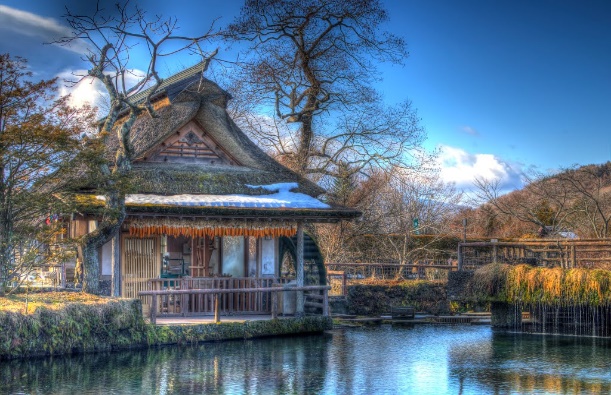 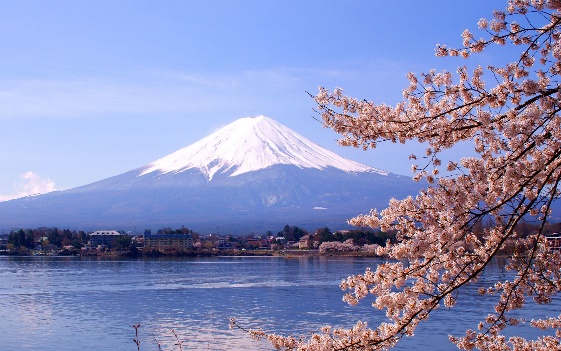 นำท่านเดินทางสู่ ภูเขาไฟฟูจิ ที่มีความสูงเหนือจากระดับน้ำทะเล 3,776 เมตร ภูเขาที่มีชื่อเสียงเป็นที่รู้จักไปทั่วโลกในเรื่องความสวยงามที่ธรรมชาติได้มอบมาให้อย่างลงตัว และยังถือว่าเป็นสัญลักษณ์หนึ่งของประเทศญี่ปุ่น ทั้งยังเป็นจุดมุ่งหมายของนักท่องเที่ยวต่างชาติที่มาเยือนญี่ปุ่นตลอดทุกฤดูกาล นำท่านขึ้นสู่ชั้นที่ 5 ของภูเขาไฟฟูจิ (ขอสงวนสิทธิ์ไม่ขึ้น ในกรณีที่อากาศไม่เอื้ออำนวย หรือ ทางขึ้นปิด) ที่ทุกท่านจะได้เห็นถึงความสวยงามของตัวภูเขาและวิวโดยรอบของภูเขาไฟฟูจิ และสัมผัสกับความหนาวเย็น ให้ทุกท่านได้ถ่ายภาพความประทับใจเก็บไว้ และเลือกซื้อสินค้าของที่ระลึกซึ่งเป็นสัญลักษณ์รูปภูเขาไฟฟูจิในหลากหลายบรรยากาศได้อีกด้วย จากนั้นนำท่านไปสัมผัสประสบการณ์แปลกใหม่ที่ พิพิธภัณฑ์แผ่นดินไหว (Experience Earthquake) ที่จำลองเรื่องราวของภูเขาไฟฟูจิ และท่านจะได้สัมผัสกับบรรยากาศของการจำลองเหตุการณ์เรื่องราวต่างๆ เกี่ยวกับแผ่นดินไหวที่เกิดขึ้นในประเทศญี่ปุ่น และจากนั้นให้ท่านได้อิสระเลือกซื้อของที่ระลึกตามอัธยาศัยค่ำ	บริการอาหารค่ำ ณ ภัตตาคาร ของโรงแรม เมนู บุฟเฟต์ขาปูยักษ์ (6)พักที่	โรงแรม YAMANAKAKO SUN PLAZA หรือระดับเดียวกัน  จากนั้นให้ท่านได้ผ่อนคลายกับการ แช่น้ำแร่ออนเซ็นธรรมชาติ เชื่อว่าถ้าได้แช่น้ำแร่แล้ว จะทำให้ผิวพรรณสวยงามและช่วยให้ระบบหมุนเวียนโลหิตดีขึ้น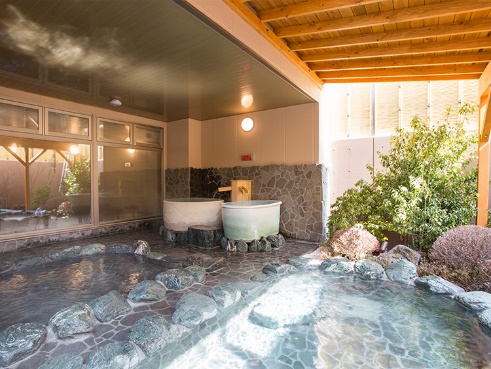 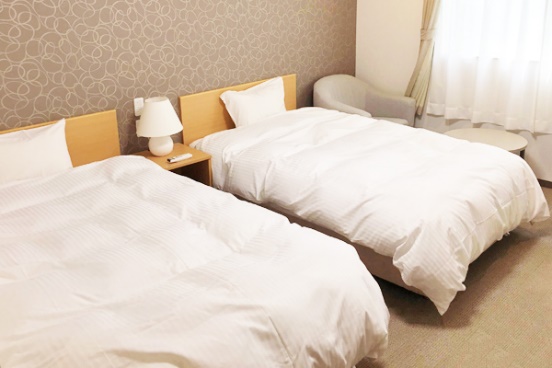 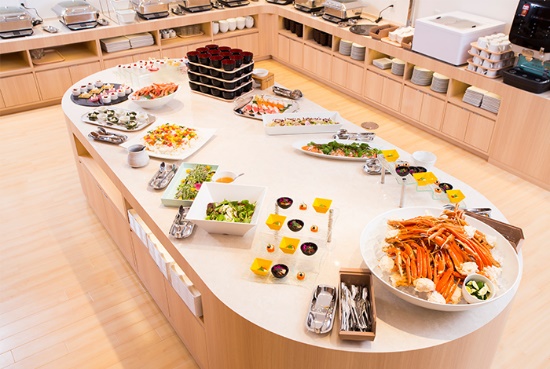 วันที่สี่	ฮาโกเน่ – ล่องเรือโจรสลัด – ทะเลสาบยามานะ – นาโกย่า – ช้อปปิ้งซาคาเอะ	เช้า     	รับประทานอาหารเช้า ณ ห้องอาหารของโรงแรม (7)	จากนั้นเดินทางสู่ วนอุทยานแห่งชาติ ฮาโกเน่ สถานที่ท่องเที่ยวที่ได้รับความนิยม โดยเป็นส่วนหนึ่งของอุทยานแห่งชาติ ฟูจิ-ฮาโกเน่-อิสึ ที่ผู้มาเยือนสามารถชื่นชมความงามแห่งธรรมชาติ และดอกไม้นานาพันธุ์หลากสีสันที่เบ่งบานตลอดทั้งปี ทิวทัศน์ที่สวยงามหลากหลาย รวมไปถึงภูเขาไฟฟูจิ ทะเลสาบอะชิ และ โอวาคุดานิ ฮาโกเน่ยังมีชื่อเสียงในเรื่องของการเป็นแหล่งน้ำพุร้อน ที่แปลกไปกว่านั้นคือ มีจำนวนน้ำพุร้อนมากถึง 17  แห่ง นำท่าน ล่องเรือโจรสลัด ที่ทะเลสาบอาชิ ทะเลสาบที่ก่อตัวจากลาวาของภูเขาไฟฟูจิ หากวันใดอากาศสดใส ท่านจะได้สัมผัสกับทัศนียภาพอันงดงามของทะเลสาบที่มีภูเขาไฟฟูจิเป็นฉากหลัง 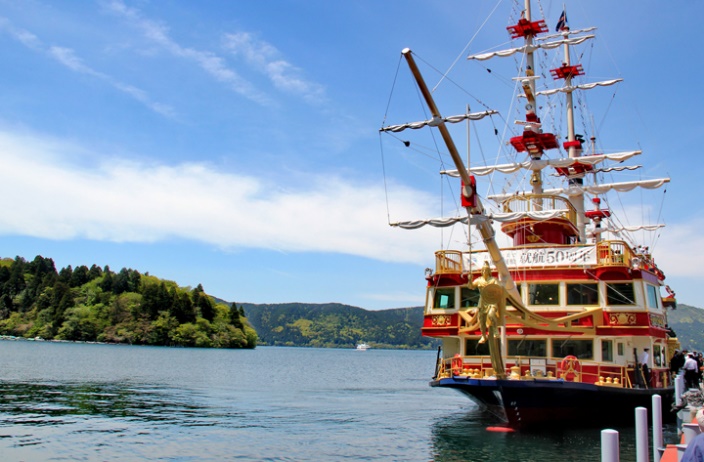 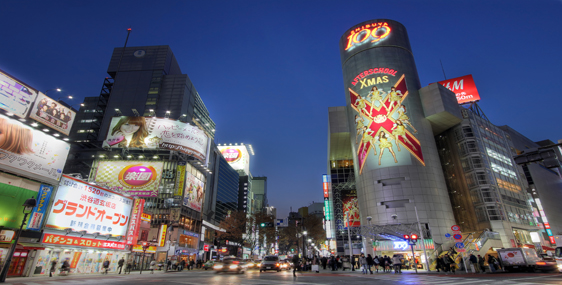 เที่ยง	บริการอาหารกลางวัน ณ ภัตตาคาร (8) 	เดินทางสู่ ทะเลสาบฮามานาโกะ (Lake Hamana) หรือทะเลสาบปลาไหล เป็นทะเลสาบขนาดใหญ่ริมชายฝั่งแปซิฟิค ทิศตะวันตกของจังหวัดชิซุโอกะ แต่เดิมเป็นทะเลสาบน้ำจืดที่แยกออกมาจากมหาสมุทร ต่อมาเกิดแผ่นดินไหวในปี 1498 ทำให้น้ำจืดเปลี่ยนเป็นน้ำเค็มในที่สุด  สาเหตุที่ชื่อว่าทะเลสาปปลาไหล เนื่องจากบริเวณนี้จะเป็นบริเวณที่มีการจับปลาไหลได้มากเป็นอันดับต้น ๆ ของประเทศญี่ปุ่น โดยสถานที่แห่งนี้จะเป็นจุดชมวิวและเป็นที่พักจอดรถ มีร้านค้าและผลิตภัณฑ์เกี่ยวกับปลาไหลให้เลือกซื้อเป็นของที่ระลึก 	นำท่านสู่ นาโกย่า(Nagoya) เป็นตัวเมืองของจังหวัดไอจิ (Aichi) มีประชากรอาศัยอยู่มากกว่า 2 ล้านคน เป็นเมืองศูนย์รวมการค้าและการคมนาคมที่สำคัญแห่งหนึ่งของญี่ปุ่น นำท่านสู่ ย่านซาคาเอะ เป็นย่านธุรกิจการค้า มีห้างสรรพสินค้ามัตสึซาคายะ หรือ เมืองใต้ดิน (central park) ที่เต็มไปด้วยร้านต่างๆ เช่น ร้านเสื้อผ้าแฟชั่น, ร้านของใช้กระจุกกระจิก, ร้านซาลอนความงาม เป็นต้น ที่นี่กินบริเวณตั้งแต่สถานีซาคาเอะไปจนถึงสถานีฮิซายะโอโดริค่ำ        	อิสระรับประทานอาหารค่ำตามอัธยาศัยพักที่	โรงแรม NAGOYA SAKAE HOTEL หรือระดับเดียวกัน  วันที่ห้า 	โอซาก้า - ชินไซบาชิ – หมู่บ้านนินจาอิงงะ – ดิวตี้ฟรี - สนามบินคันไซ – สนามบินดอนเมืองเช้า     	รับประทานอาหารเช้า ณ ห้องอาหารของโรงแรม (9)เดินทางกลับสู่ เมืองโอซาก้า เดินทางสู่ หมู่บ้านนินจาอิงะ (Iga Ninja Museum) ประกอบด้วยบ้านพักอาศัยในอดีต ห้องแสดงนิทรรศการ 2 ห้อง สำหรับจัดแสดงของสะสมที่เกี่ยวกับการเป็นนินจา รวมถึงงานเขียนโบราณ พร้อมกันอาวุธนินจาประเภทต่างๆไว้ให้นักท่องเที่ยวได้ชมด้วย อีกทั้งยังมีการแสดงโชว์ที่น่าตื่นตาตื่นใจ รวมถึงหากใครอยากลองเป็นนอนจาดูสักครั้งก็มีชุดนินจาให้เช่าและขายอีกด้วย เที่ยง	อิสระอาหารกลางวันตามอัธยาศัย 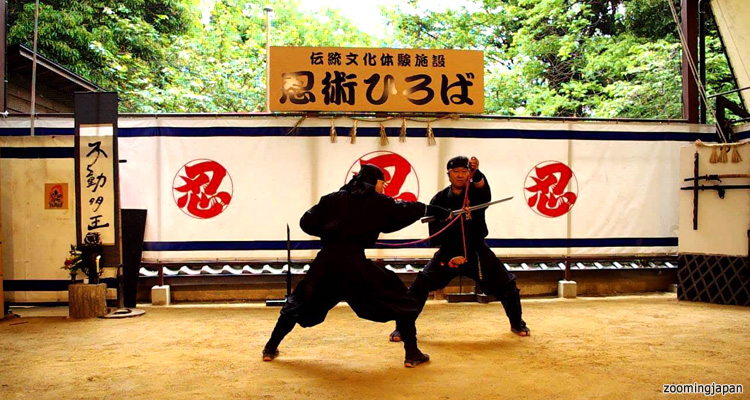 	นำท่านสู่ย่านช้อปปิ้ง ชินไซบาชิ Shinsaibashi บริเวณแหล่งช้อปปิ้งแห่งนี้มีความยาวประมาณ 600 เมตร เต็มไปด้วยร้านค้าปลีก ร้านแฟรนไชส์ ร้านเครื่องสำอางค์ ร้านรองเท้า กระเป๋านาฬิกา ร้านกาแฟ ร้านอาหาร ร้านขนม ร้านเสื้อผ้าสตรีทแบรนด์ทั้งญี่ปุ่นและต่างประเทศ เช่น Zara H&M Beans ABC Mart เป็นต้น เรียกว่ามีทุกอย่างที่ต้องการรวมกันอยู่บริเวณนี้  นำท่านช้อปปิ้งกันต่อที่ ดิวตี้ฟรี อิสระให้ท่านเลือกซื้อสินค้าปลอดภาษี ทั้ง เสื้อผ้า น้ำหอม ต่างๆ ตามอัธยาศัย 	ได้เวลาอันสมควรนำท่านเดินทางสู่ สนามบินคันไซ17.05 น.  	ออกเดินทางสู่ กรุงเทพฯ โดยสายการบิน แอร์เอเชีย เอ็กซ์ เที่ยวบินที่ XJ901	**บริการอาหารและเครื่องดื่มบนเครื่อง**20.20 น.    	เดินทางถึง สนามบินดอนเมือง กรุงเทพฯ โดยสวัสดิภาพ พร้อมความประทับใจ+++++++++++++++++++++++++++++++++* ท่านใดมีไฟล์ทบินภายในประเทศต่อ โปรดแจ้งให้บริษัทฯทราบในวันจองทัวร์ *** ทั้งนี้เพื่อประโยชน์ของตัวท่านเอง **** สายการบินไทยแอร์เอเชียเอ็กซ์มีเงื่อนไขเพิ่มตามรายละเอียดด้านล่าง** สายการบินไทยแอร์เอเชียเอ็กซ์ใช้ระบบการจองที่นั่งเป็นแบบสุ่มที่นั่งว่าง อาจจะทำให้ครอบครัวที่มาด้วยกันไม่ได้นั่งติดกัน หากลูกค้าเท่าได้ประสงค์จะจองที่นั่งติดกันจะมีรายละเอียดการค่าใช้จ่ายในการซื้อที่นั่งเพิ่ม ดังนี้ UP BUSINESS (ไป-กลับ)		26,000 บาท (โปรดสอบถามก่อนการเดินทาง ราคาไม่เท่ากันและต้องเช็คที่นั่ง)Quiet Zone ไม่อนุญาติให้เด็กอายุต่ากว่า 10 ปี นั่งQuiet Zone (Hot Seat)	 		1,600 บาท/เที่ยวQuiet Zone  (Seat) 			   500 บาท/เที่ยวHot Seat (Normal Zone) 			1,400 บาท/เที่ยวBaby Bassinet (จองคู่กับ hot seat) 	1,400 บาท/เที่ยวStandard Seat 			  	   400 บาท/เที่ยวAirbus A330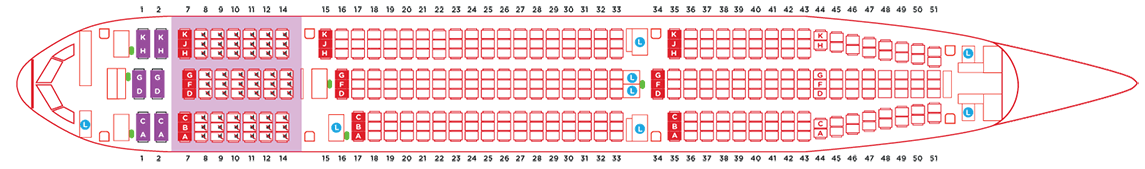 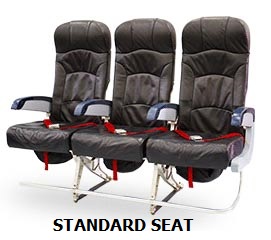 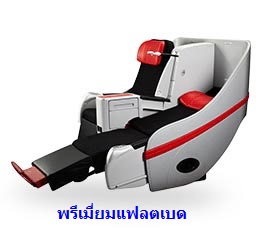 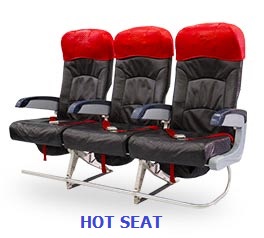 ทางแอร์เอเชียมีนํ้าหนักกระเป๋าให้ท่านละ 20 กก. ต่อ 1 เที่ยวการเดินทาง ท่านใดประสงค์จะซื้อน้ำหนักเพิ่มกรุณาแจ้งเจ้าหน้าที่ ณ วันจองทัวร์ อัตราค่าสัมภาระตามรายละเอียดด้านล่าง**ซื้อน้าหนักกระเป๋าเพิ่ม** 5 กก.= 500 บาทต่อเที่ยว 10 กก.= 750 บาทต่อเที่ยว20 กก.= 1,100 บาทต่อเที่ยวส่วนลูกค้าที่จะซื้ออุปกรณ์ที่เกี่ยวกับการกีฬา อาทิเช่น ไม้กอล์ฟ ต้องซื้อค่าสัมภาระเป็นค่าอุปกรณ์กีฬาเพิ่มเติมแยกจากค่าสัมภาระ ตามรายละเอียดด้านล่าง **ค่าอุปกรณ์กีฬาราคา** 20 กก.= 900 บาทต่อเที่ยว25 กก.= 1,150 บาทต่อเที่ยว30 กก.= 1,250 บาทต่อเที่ยว40 กก.= 1,550 บาทต่อเที่ยวออกเดินทางจาก สนามบินดอนเมือง นน.เกินกว่ากำหนด คิดกิโลละ 500 บาท / ท่าน / เที่ยว ออกเดินทางจาก สนามบินนาริตะ / คันไซ นน.เกินกว่ากำหนด คิดกิโลละ 2000 เยน / ท่าน / เที่ยว --------------------------------------------------------------------------------------------------บริษัทขอสงวนสิทธิ์ :  รายการทัวร์สามารถเปลี่ยนแปลงได้ตามความเหมาะสม เนื่องจากสภาวะอากาศ, การเมือง, สายการบิน เป็นต้น โดยมิต้องแจ้งให้ทราบล่วงหน้า การบริการของรถบัสนำเที่ยวญี่ปุ่น ตามกฎหมายของประเทศญี่ปุ่น สามารถให้บริการวันละ 10 ชั่วโมง มิอาจเพิ่มเวลาได้ โดยมัคคุเทศก์และคนขับจะเป็นผู้บริหารเวลาตามความเหมาะสม ทั้งนี้ขึ้นอยู่กับสภาพการจราจรในวันเดินทางนั้นๆ เป็นหลัก จึงขอสงวนสิทธิ์ในการปรับเปลี่ยนเวลาท่องเที่ยวตามสถานที่ในโปรแกรมการเดินทางอัตราค่าบริการรวมค่าตั๋วเครื่องบินไป-กลับตามรายการที่ระบุ รวมถึงค่าภาษีสนามบิน และค่าภาษีน้ำมัน ค่ารถโค้ชปรับอากาศ โรงแรมที่พักตามที่ระบุ หรือเทียบเท่า (พัก 2-3 ท่าน/ห้อง) ***ห้องพักที่ญี่ปุ่นมีขนาดเล็กและมีจำนวนห้องจำกัดในแต่ละโรงแรม สงวนสิทธิกรณีลูกค้า Request ประเภทห้องพัก สามารถ Request ได้ แต่อาจไม่ได้ตามที่ต้องการ (On Request)***ค่าธรรมเนียมเข้าชมสถานที่ต่างๆ ตามรายการที่ระบุ   ค่าอาหาร ตามรายการที่ระบุ  ค่าเบี้ยประกันอุบัติเหตุในการเดินทางท่องเที่ยว วงประกันท่านละ 1,000,000 บาท  (เงื่อนไขตามกรรมธรรม์)อัตราค่าบริการนี้ไม่รวมค่าใช้จ่ายส่วนตัวของผู้เดินทาง อาทิ ค่าทำหนังสือเดินทาง ค่าโทรศัพท์ ค่าอาหาร เครื่องดื่ม ค่าซักรีด ค่ามินิบาร์ในห้องและค่าพาหนะต่างๆ ที่มิได้ระบุในรายการค่าธรรมเนียมวีซ่าเข้าประเทศญี่ปุ่น กรณีประกาศให้กลับมายื่นร้องขอวีซ่าอีกครั้ง (เนื่องจากทางญี่ปุ่นได้ประกาศยกเว้นการยื่นวีซ่าเข้าประเทศญี่ปุ่นให้กับคนไทยสำหรับผู้ที่ประสงค์พำนักระยะสั้นในประเทศญี่ปุ่นไม่เกิน 15 วัน)หากในภายหลังทางรัฐบาลญี่ปุ่นประกาศให้ยื่นวีซ่าตามเดิม ผู้เดินทางจะต้องจ่ายเพิ่ม 2,000 บาท สำหรับการยื่นร้องขอวีซ่าค่าธรรมเนียมในกรณีที่กระเป๋าสัมภาระที่มีน้ำหนักเกินกว่าที่สายการบินนั้นๆกำหนดหรือสัมภาระใหญ่เกินขนาดมาตรฐานค่าภาษีน้ำมัน ที่สายการบินเรียกเก็บเพิ่ม ภายหลังจากทางบริษัทฯได้ออกตั๋วเครื่องบินไปแล้วค่ามัคคุเทศก์ท้องถิ่น และหัวหน้าทัวร์อำนวยความสะดวก ตลอดการเดินทางค่าทิปมัคคุเทศก์, คนขับรถ, 1,000 บาท/ท่าน/ทริป, ค่าทิปหัวหน้าทัวร์แล้วแต่ความพึงพอใจของท่านภาษีมูลค่าเพิ่ม 7 % และภาษีหัก ณ ที่จ่าย 3 %เดินทางขึ้นต่ำ 34 ท่าน หากต่ำกว่ากำหนด กรุ๊ปจะไม่สามารถเดินทางได้ หากผู้เดินทางทุกท่านยินดีที่จะชำระค่าบริการเพิ่มเพื่อให้คณะเดินทางได้ ทางเรายินดีที่จะประสานงานในการเดินทางตามประสงค์ให้ท่านต่อไป ทางบริษัทขอสงวนสิทธิ์ในการงดออกเดินทางและเลื่อนการเดินทางไปในวันอื่นต่อไป โดยทางบริษัทฯจะแจ้งให้ท่านทราบล่วงหน้า เงื่อนไขการจอง และ การชำระเงิน  :มัดจำท่านละ 15,000 บาท ภายหลังจากที่ท่านส่งเอกสารการจอง 3 วัน  กรณีลูกค้าทำการจองก่อนวันเดินทางภายใน 20 วัน ทางบริษัทขอสงวนสิทธิ์ในการเก็บค่าทัวร์เต็มจำนวน ส่วนที่เหลือ ชำระก่อนวันเดินทางอย่างน้อย 30 วันหากไม่ชำระมัดจำตามที่กำหนด ขออนุญาตตัดที่นั่งให้ลูกค้าท่านอื่นที่รออยู่หากชำระไม่ครบตามจำนวน บริษัทฯถือว่าท่านยกเลิกการเดินทางโดยอัตโนมัติโดยไม่มีเงื่อนไขเมื่อท่านชำระเงินไม่ว่าจะทั้งหมดหรือบางส่วน ทางบริษัทฯถือว่าท่านได้ยอมรับเงื่อนไขและข้อตกลงต่างๆที่ได้ระบุไว้ทั้งหมดนี้แล้วหากชำระเงินในแต่ละส่วนแล้ว โปรดส่งสำเนาการโอนเงิน พร้อมระบุชื่อพนักงานขายมาทางแฟกซ์ส่งรายชื่อสำรองที่นั่ง ผู้เดินทางต้องส่งสำเนาหนังสือเดินทาง (Passport) โดยเซ็นต์ชื่อพร้อมยืนยันว่าต้องการเดินทางท่องเที่ยวทริปใด, วันที่ใด, ไปกับใครบ้าง, เบอร์โทร // [หากไม่ส่งสำเนาหนังสือเดินทาง (Passport) มาให้ ทางบริษัทฯขอสงวนสิทธิ์ไม่รับผิดชอบค่าเสียหายอันเกิดจากความผิดพลาดจากการสะกดชื่อ-นามสกุล และอื่นๆ เพื่อใช้ในการจองตั๋วเครื่องบินทั้งสิ้นโปรดตรวจสอบ Passport : จะต้องมีอายุคงเหลือ ณ วันเดินทางมากกว่า 6 เดือนขึ้นไป และเหลือหน้ากระดาษอย่างต่ำ 2 หน้าหากไม่มั่นใจโปรดสอบถามเงื่อนไขยกเลิกการจอง :เนื่องจากเป็นราคาตั๋วเครื่องบินโปรโมชั่น เมื่อจองทัวร์ชำระเงินค่าจองค่าทัวร์แล้ว ไม่สามารถยกเลิก เลื่อน ขอคืนเงิน ได้ทุกกรณี และกรณีที่กองตรวจคนเข้าเมืองทั้งกรุงเทพฯ และในต่างประเทศ ปฏิเสธมิให้เดินทางออก หรือ เข้าประเทศที่ระบุไว้ ในรายการเดินทาง บริษัทฯ ขอสงวนสิทธิ์ที่จะไม่คืนค่าทัวร์ไม่ว่ากรณีใดๆ ทั้งสิ้น รวมถึง เมื่อท่านออกเดินทางไปกับคณะแล้ว ถ้าท่านงดการใช้บริการรายการใดรายการหนึ่ง หรือไม่เดินทาง พร้อมคณะถือว่าท่านสละสิทธิ์ ไม่อาจเรียกร้องค่าบริการและเงินมัดจาคืน ไม่ว่ากรณีใดๆ ทั้งสิ้นจากมาตรการยกเว้นวีซ่าเข้าประเทศญี่ปุ่นให้กับคนไทย ผู้ที่ประสงค์จะพำนักระยะสั้นในประเทศญี่ปุ่นไม่เกิน 15 วัน ไม่ว่าจะด้วยวัตถุประสงค์เพื่อการท่องเที่ยว เยี่ยมญาติ หรือธุรกิจ จะต้องยื่นเอกสารในขั้นตอนการตรวจเข้าเมือง เพื่อยืนยันการมีคุณสมบัติการเข้าประเทศญี่ปุ่น* ดังต่อไปนี้ตั๋วเครื่องบินขาออกจากประเทศญี่ปุ่น (ทางบริษัทฯจัดการให้)สิ่งที่ยืนยันว่าท่านสามารถรับผิดชอบค่าใช้จ่ายที่อาจเกิดขึ้นในระหว่างที่พำนักในประเทศญี่ปุ่นได้ (เช่น เงินสด บัตรเครดิต เป็นต้น)ชื่อ ที่อยู่ และหมายเลขติดต่อในระหว่างที่พำนักในประเทศญี่ปุ่น (ทางบริษัทจัดการให้)กำหนดการเดินทางระหว่างที่พำนักในประเทศญี่ปุ่น (ทางบริษัทฯ จัดการให้)คุณสมบัติการเข้าประเทศญี่ปุ่น (สำหรับกรณีการเข้าประเทศญี่ปุ่นด้วยมาตรการยกเว้นวีซ่า)หนังสือเดินทางต้องมีอายุการใช้งานเหลืออยู่ ไม่ต่ำกว่า 6 เดือน กิจกรรมใดๆ ที่จะกระทำในประเทศญี่ปุ่นจะต้องไม่เป็นสิ่งที่ขัดต่อกฎหมายและเข้าข่ายคุณสมบัติการพำนักระยะสั้นในขั้นตอนการขอเข้าประเทศ จะต้องระบุระยะเวลาการพำนักไม่เกิน 15 วันเป็นผู้ที่ไม่มีประวัติการถูกส่งตัวกลับจากประเทศญี่ปุ่น มิได้อยู่ในระยะเวลาของการถูกปฏิเสธไม่ให้เข้าประเทศ และไม่เข้าข่ายคุณสมบัติที่จะถูกปฏิเสธไม่ให้เข้าประเทศหมายเหตุ : กรุณาอ่านศึกษารายละเอียดทั้งหมดก่อนทำการจอง เพื่อความถูกต้องและความเข้าใจตรงกันระหว่างท่านลูกค้าและบริษัทบริษัทฯ ขอสงวนสิทธิ์ที่จะเลื่อนการเดินทางหรือปรับราคาค่าบริการขึ้นในกรณีที่มีผู้ร่วมคณะไม่ถึง 30 ท่าน ขอสงวนสิทธิ์การเก็บค่าน้ำมันและภาษีสนามบินทุกแห่งเพิ่ม หากสายการบินมีการปรับขึ้นก่อนวันเดินทาง บริษัทฯ ขอสงวนสิทธิ์ในการเปลี่ยนเที่ยวบิน โดยมิต้องแจ้งให้ทราบล่วงหน้าอันเนื่องจากสาเหตุต่างๆ บริษัทฯ จะไม่รับผิดชอบใดๆ ทั้งสิ้น หากเกิดกรณีความล่าช้าจากสายการบิน, การยกเลิกบิน, การประท้วง, การนัดหยุดงาน, การก่อการจลาจล, ภัยธรรมชาติ, การนำสิ่งของผิดกฎหมาย ซึ่งอยู่นอกเหนือความรับผิดชอบของบริษัทฯ บริษัทฯ จะไม่รับผิดชอบใดๆ ทั้งสิ้น หากเกิดสิ่งของสูญหาย อันเนื่องเกิดจากความประมาทของท่าน, เกิดจากการโจรกรรม และ อุบัติเหตุจากความประมาทของนักท่องเที่ยวเอง เมื่อท่านตกลงชาระเงินมัดจาหรือค่าทัวร์ทั้งหมดกับทางบริษัทฯ แล้ว ทางบริษัทฯ จะถือว่าท่านได้ยอมรับเงื่อนไขข้อตกลงต่างๆ ทั้งหมด รายการนี้เป็นเพียงข้อเสนอที่ต้องได้รับการยืนยันจากบริษัทฯ อีกครั้งหนึ่ง หลังจากได้สำรองโรงแรมที่พักในต่างประเทศเรียบร้อยแล้ว โดยโรงแรมจัดในระดับใกล้เคียงกัน ซึ่งอาจจะปรับเปลี่ยนตามที่ระบุในโปรแกรม การจัดการเรื่องห้องพัก เป็นสิทธิของโรงแรมในการจัดห้องให้กับกรุ๊ปที่เข้าพัก  โดยมีห้องพักสำหรับผู้สูบบุหรี่ / ปลอดบุหรี่ได้ โดยอาจจะขอเปลี่ยนห้องได้ตามความประสงค์ของผู้ที่พัก ทั้งนี้ขึ้นอยู่กับความพร้อมให้บริการของโรงแรม และไม่สามารถรับประกันได้  กรณีผู้เดินทางต้องการความช่วยเหลือเป็นพิเศษ อาทิเช่น ใช้วีลแชร์ กรุณาแจ้งบริษัทฯ อย่างน้อย 7 วันก่อนการเดินทาง มิฉะนั้นบริษัทฯไม่สามารถจัดการได้ล่วงหน้าได้ มัคคุเทศก์ พนักงานและตัวแทนของผู้จัด ไม่มีสิทธิในการให้คำสัญญาใด ๆ ทั้งสิ้นแทนผู้จัด นอกจากมีเอกสารลงนามโดยผู้มีอำนาจของผู้จัดกำกับเท่านั้นผู้จัดจะไม่รับผิดชอบและไม่สามารถคืนค่าใช้จ่ายต่างๆ ได้เนื่องจากเป็นการเหมาจ่ายกับตัวแทนต่างๆ ในกรณีที่ผู้เดินทางไม่ผ่านการพิจารณาในการตรวจคนเข้าเมือง-ออกเมือง ไม่ว่าจะเป็นกองตรวจคนเข้าเมืองหรือกรมแรงงานของทุกประเทศในรายการท่องเที่ยว อันเนื่องมาจากการกระทำที่ส่อไปในทางผิดกฎหมาย การหลบหนี เข้าออกเมือง เอกสารเดินทางไม่ถูกต้อง หรือ การถูกปฏิเสธในกรณีอื่น ๆ กรณีต้องการพักแบบ 3 ท่าน ต่อห้องหรือห้องแบบ 3 เตียง TRIPLE โรงแรมมีห้อง Triple ไม่เพียงพอ ขอสงวนสิทธิในการจัดห้องให้เป็นแบบ แยก 2 ห้อง คือ 1 ห้องพักคู่ และ 1 ห้องพักเดี่ยว โดยไม่ค่าใช้จ่ายเพิ่ม สภาพการจลาจรในช่วงวันเดินทางตรงกับวันหยุดเทศกาลของญี่ปุ่น หรือ วันเสาร์อาทิตย์ รถอาจจะติด อาจทำให้เวลาในการท่องเที่ยวและ ช้อปปิ้งแต่ละสถานที่น้อยลง  โดยเป็นดุลยพินิจของมัคคุเทศก์ และคนขัยรถในการบริหารเวลา ซึ่งอาจจะขอความร่วมมือจากผู้เดินทางในบางครั้งที่ต้องเร่งรีบ เพื่อให้ได้ท่องเที่ยวตามโปรแกรมบริการน้ำดื่มท่านวันละ 1ขวด ต่อคนต่อวันเริ่มในวันที่ 2 ของการเดินทาง ถึงวันที่ 3 ของการเดินทาง รวมจำนวน 2 ขวดการบริการของรถบัสนำเที่ยวญี่ปุ่น ตามกฎหมายของประเทศญี่ปุ่น สามารถให้บริการวันละ 10 ชั่วโมง ในวันนั้นๆ มิอาจเพิ่มเวลาได้ โดยมัคคุเทศก์และคนขับจะเป็นผู้บริหารเวลาตามความเหมาะสม ทั้งนี้ขึ้นอยู่กับสภาพการจราจรในวันเดินทางนั้นๆเป็นหลัก จึงขอสงวนสิทธิ์ในการปรับเปลี่ยนเวลาท่องเที่ยวตามสถานที่ในโปรแกรมการเดินทางใบจองทัวร์  / BOOKING FORMรายการทัวร์.................................................................................. วันเดินทาง........................................ชื่อผู้ติดต่อ (ผู้จอง) .................................................................. โทร......................................................จำนวนผู้เดินทางทั้งหมด.................คน  	(ผู้ใหญ่................ท่าน / เด็กอายุต่ำกว่า 12 ปี..............ท่าน)จำนวนห้องพักที่ใช้ทั้งหมด.............ห้อง  (TWIN........... /DOUBLE………... / SGL…….…… / TRIPLE.............)รายชื่อผู้เดินทาง (กรุณากรอกชื่อไทยและอังกฤษอย่างถูกต้องตามหนังสือเดินทาง เรียงตามห้องพัก)หมายเหตุ	กรุณาแจ้งความประสงค์อื่นตามที่ท่านต้องการ อาทิเช่นอาหาร		 ไม่ทานเนื้อวัว	 ไม่ทานเนื้อหมู	 ไม่ทานสัตว์ปีก	 ทานมังสาวิรัตรายละเอียดอื่นๆ ...........................................................................................................................................................................................................................................................................................ข้าพเจ้ารับทราบเงื่อนไขในรายการทัวร์เรียบร้อยแล้วลงชื่อ.............................................................ผู้จอง(..............................................................)วันเดินทางราคาผู้ใหญ่พักเดี่ยว22-26 มีนาคม 2560 (ปิดกรุ๊ป)38,8889,90029 มีนาคม - 02 เมษายน 256038,8889,90005-09 เมษายน 256039,9999,90012-16 เมษายน 256048,9009,90019-23 เมษายน 256039,9999,90026-30 เมษายน 256039,9999,90003-07 พฤษภาคม 256039,9999,90010-14 พฤษภาคม 256039,9999,900สำหรับลูกค้าท่านที่ไม่เอาตั๋วเครื่องบิน  หักค่าตั๋วออก 10,000 บาท จากราคาทัวร์ลำดับชื่อ-นามสกุล (ภาษาไทย)ชื่อ-นามสกุล(ภาษาอังกฤษ)วันเกิด (ว/ด/ป)12345678910